Вручение паспортов юным граждам В жизни каждого человека есть особые, знаковые моменты, воспоминания о которых будут всегда сопровождать его будто путеводные лучистые  звезды. Одним из таких событий для спасской молодежи последние годы стала традиционная церемония торжественного вручения паспорта гражданина Российской Федерации, приуроченная к государственному празднику – Дню Конституции. Очередная состоялась 16 декабря в Спасской детской школе искусств.Главный документ нашего государства в этот день получили пятьдесят молодых людей – учеников Спасской средней школы и Спасской гимназии. С добрыми пожеланиями достойно нести высокое звание граждан великой страны, заботиться о ее процветании, нести ответственность за ее судьбу, хранить ее славные и героические традиции перед школьниками выступили глава администрации Спасского района В.А. Мещеряков, начальник управления образования Г.М. Тимошкина, начальник сектора молодежной политики Н.И. Желудкова, и.о. начальника отделения Управления федеральной миграционной службы России по Рязанской области в Спасском районе майор внутренней службы Г.П. Черкашин, директор Спасской средней школы В.К. Ефремкин. Стихотворное пожелание юному поколению, вступающему в жизнь, адресовала Почетный гражданин Спасского района И.М. Бадикова.Большой любовью к прекрасной Родине были наполнены выступления молодых артистов – Анастасии Фоминой, Надежды Карькиной и хора учеников Спасской средней школы, Ольги Лавровой, Алины Даниловой и Дарьи Сигуновой.Доброго вам пути, новые граждане великой страны!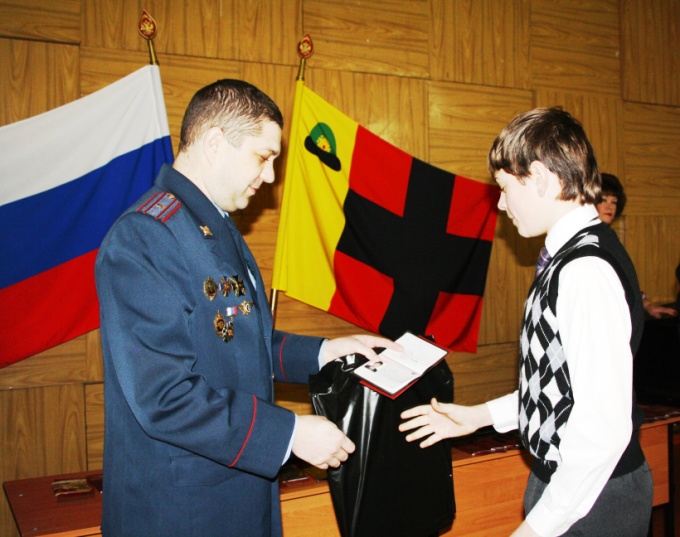 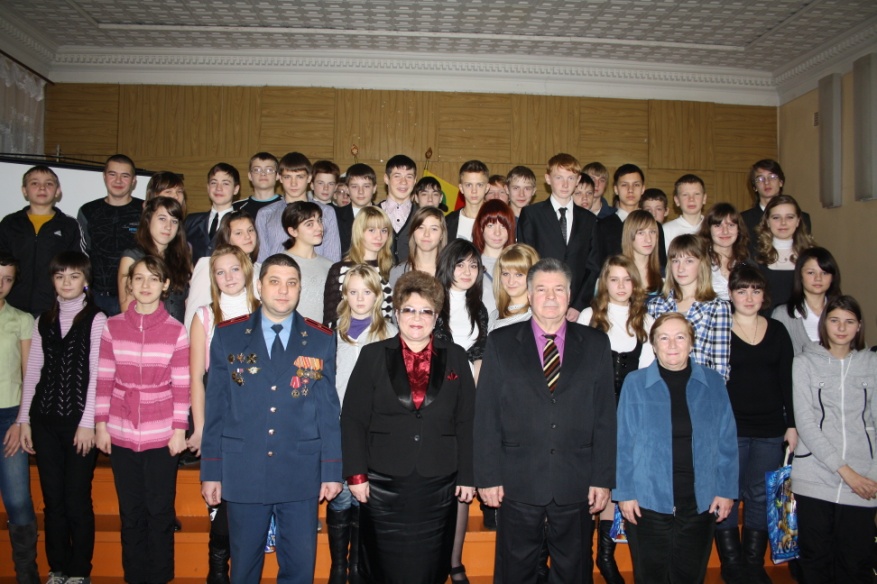 